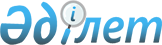 Қазақстан Республикасы Үкiметiнiң кейбiр шешiмдерiне өзгерiстер мен толықтырулар енгiзу туралыҚазақстан Республикасы Үкіметінің 2006 жылғы 6 қаңтардағы N 25 Қаулысы

      Қазақстан Республикасының Үкiметi ҚАУЛЫ ЕТЕДI:

      1. Қоса берiлiп отырған Қазақстан Республикасы Үкiметiнiң кейбiр шешiмдерiне енгiзiлетiн өзгерiстер мен толықтырулар бекiтiлсiн. 

      2. Осы қаулы қол қойылған күнінен бастап қолданысқа енгiзiледi.      Қазақстан Республикасының 

      Премьер-Министрі Қазақстан Республикасы     

Үкiметiнің          

2006 жылғы 6 қаңтардағы    

N 25 қаулысымен       

бекiтiлген        

  Қазақстан Республикасы Yкiметiнiң кейбiр шешiмдерiне енгiзiлетiн өзгерiстер мен толықтырулар 

      1. Күші жойылды - ҚР Үкіметінің 05.08.2013 № 796 қаулысымен.



      2. "Қазақстан Республикасы Президентiнiң Іс Басқармасының мәселелерi туралы" Қазақстан Республикасы Үкiметiнiң 1996 жылғы 29 қарашадағы N 1455 қаулысында (Қазақстан Республикасының ПҮАЖ-ы, 1996 ж., N 45, 230-құжат): 

      көрсетiлген қаулыға 1-қосымшадағы "Оқжетпес" санаторийi Көкшетау облысы, Бурабай поселкесi" деген жол алынып тасталсын; 

      көрсетiлген қаулыға 2-қосымша мынадай мазмұндағы жолмен толықтырылсын: 

      "Оқжетпес" санаторийi" АҚ".



      3. "Акциялардың мемлекеттiк пакеттерiне мемлекеттiк меншiктiң түрлерi және ұйымдарға қатысудың мемлекеттiк yлестерi туралы" Қазақстан Республикасы Үкiметiнiң 1999 жылғы 12 сәуiрдегi N 405 қаулысында (Қазақстан Республикасының ПYКЖ-ы, 1999 ж., N 13, 124-құжат): 

      көрсетiлген қаулымен бекiтiлген Акцияларының мемлекеттiк пакеттерi мен yлестерi республикалық меншiкке жатқызылған акционерлiк қоғамдар мен шаруашылық серiктестiктердiң тiзбесiнде: 

      "Ақмола облысы" деген бөлiм мынадай мазмұндағы реттiк нөмiрi 13-9-жолмен толықтырылсын: 

      "13-9 "Оқжетпес" санаторийi АҚ"; 

      "Астана қаласы" деген бөлiм мынадай мазмұндағы реттiк нөмiрлерi 21-67, 21-68, 21-69-жолдармен толықтырылсын: 

      "21-67 Қазақстан Республикасы Iшкi iстер министрлiгiнiң "Сақшы-На страже" ЖШС 

      21-68 "Өрт сөндiрушi" АҚ 

      21-69 "Өндiрiстiк-пайдалану кәсiпорны" ЖШС"; 

      "Алматы қаласы" деген бөлiм мынадай мазмұндағы реттiк нөмiрi 123-101-жолмен толықтырылсын: 

      "123-101 "Алматы протездiк-ортопедиялық орталығы" АҚ"; 

      "Шығыс Қазақстан облысы" деген бөлiм мынадай мазмұндағы реттiк нөмiрi 165-11-жолмен толықтырылсын: 

      "165-11 "Семей протездiк-ортопедиялық орталығы" АҚ"; 

      "Солтүстiк Қазақстан облысы" деген бөлiм мынадай мазмұндағы реттiк нөмiрi 280-4-жолмен толықтырылсын: 

      "280-4 "Петропавл протездiк-ортопедиялық орталығы" АҚ".



      4. "Республикалық меншiктегi ұйымдар акцияларының мемлекеттiк пакеттерi мен мемлекеттiк yлестерiне иелiк ету және пайдалану жөнiндегi құқықтарды беру туралы" Қазақстан Республикасы Үкiметiнiң 1999 жылғы 27 мамырдағы N 659 қаулысында: 

      Иелiк ету және пайдалану құқығы салалық министрлiктерге, өзге де мемлекеттiк органдарға берiлетiн республикалық меншiк ұйымдарындағы акциялардың мемлекеттiк пакеттерiнiң және қатысудың мемлекеттiк үлестерiнiң тiзбесiнде: 

      "Қазақстан Республикасының Энергетика және минералдық ресурстар министрлiгiне" деген бөлiм мынадай мазмұндағы реттiк нөмiрi 20-4-жолмен толықтырылсын: 

      "20-4 "Өндiрiстiк-пайдалану кәсiпорны" ЖШС"; 

      "Қазақстан Республикасының Қаржы министрлiгiне" деген бөлiм мынадай мазмұндағы 217-9-жолмен толықтырылсын: 

      "217-9 АЛА-005430 "Қазақстанның ипотекалық кредиттерге кепiлдiк беру қоры" АҚ"; 

      "Қазақстан Республикасы Президентiнiң Іс басқармасына" деген бөлiм мынадай мазмұндағы реттiк нөмiрi 238-9-жолмен толықтырылсын: 

      "238-9 "Оқжетпес" санаторий" АҚ"; 

      "Қазақстан Республикасының Iшкi iстер министрлiгiне" деген бөлiм мынадай мазмұндағы реттiк нөмiрi 266-5-жолмен толықтырылсын: 

      "266-6 Қазақстан Республикасы Iшкi iстер министрлiгiнiң "Сақшы-На страже" ЖШС"; 

      "Қазақстан Республикасының Еңбек және халықты әлеуметтiк қорғау министрлiгiне" деген бөлiм мынадай мазмұндағы реттiк нөмiрлерi 279-2, 279-3, 279-4-жолдармен толықтырылсын: 

      "279-2 "Алматы протездiк-ортопедиялық орталығы" АҚ 

      279-3 "Семей протездiк-ортопедиялық орталығы" АҚ  

      279-4 "Петропавл протездiк-ортопедиялық орталығы" АҚ"; 

      мынадай мазмұндағы бөлiммен толықтырылсын: 

      "Қазақстан Республикасы Төтенше жағдайлар министрлiгiнiң Төтенше жағдайлар саласындағы мемлекеттiк бақылау және қадағалау комитетiне" 

      296 "Өрт сөндiрушi" АҚ".



      5. Күші жойылды - ҚР Үкіметінің 2010.05.20 № 454 Қаулысымен.



      6.  Алынып тасталды - ҚР Үкіметінің 2008.04.24 N 387 Қаулысымен.



      7. Күші жойылды - ҚР Үкіметінің 23.09.2014 № 1005 қаулысымен.
					© 2012. Қазақстан Республикасы Әділет министрлігінің «Қазақстан Республикасының Заңнама және құқықтық ақпарат институты» ШЖҚ РМК
				